Bitte die Informationen zu den Zusatzstoffen und Allergen auf gesonderten Blatt beachten!MittagessenSpeiseplan vom 09.03.20 bis 13.03.20MittagessenSpeiseplan vom 09.03.20 bis 13.03.20MittagessenSpeiseplan vom 09.03.20 bis 13.03.20MittagessenSpeiseplan vom 09.03.20 bis 13.03.20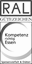 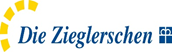 KindergerechtesMenü 3 VegetarischMenü 3 VegetarischMenü 3 VegetarischBewusst Gesund *MontagMontagRindfleischmaultaschena,a1,c,i 
Kartoffelsalat1,j
Karotten-Apfelrohkost1Rindfleischmaultaschena,a1,c,i 
Kartoffelsalat1,j
Karotten-Apfelrohkost1Vollkorn- Pilzküchlea,a1,a4,i 
Kräuterdipg
Kartoffelsalat1,j
Karotten-Apfelrohkost1Vollkorn- Pilzküchlea,a1,a4,i 
Kräuterdipg
Kartoffelsalat1,j
Karotten-Apfelrohkost1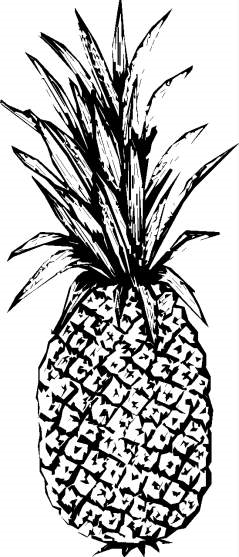 Montag Ananasquarkg  Ananasquarkg  Ananasquarkg  Ananasquarkg  Ananasquarkg DienstagDienstagKibbeling im Backteiga,a1,d 
Kräutersoßeg
Zitrone
Reis
Romanesco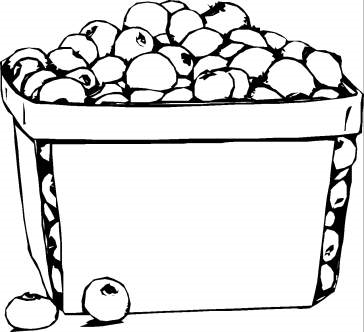 Putensteakj 
Bratensaucea,a1,a3,f,i
Reis
RomanescoDienstagPfirsichkompott Pfirsichkompott Pfirsichkompott Pfirsichkompott Pfirsichkompott MittwochMittwochRinderhacksteaka,a1,c 
Bratensaucea,a1,a3,f,i
Reis Blattsalat
Joghurt-Dressing1,g,jGefüllter Zucchini, veg.1,a,a1,c,g 
Petersiliensoße
Reis Blattsalat
Joghurt-Dressing1,g,jGefüllter Zucchini, veg.1,a,a1,c,g 
Petersiliensoße
Reis Blattsalat
Joghurt-Dressing1,g,jGefüllter Zucchini, veg.1,a,a1,c,g 
Petersiliensoße
Reis Blattsalat
Joghurt-Dressing1,g,j1/2 Hähnchen 
Ketchupi
Vollkornbrötchena,a1,a3,g Blattsalat
Joghurt-Dressing1,g,jMittwochMandelpuddingg Mandelpuddingg Mandelpuddingg Mandelpuddingg Mandelpuddingg DonnerstagDonnerstagVeg. Hackbällchena,a1,a3,c,f 
Veg. Bratensoßea,a1,a3,f,i
Kartoffelpüreeg Pariser Mischsalat
Essig-Öl-Dressing1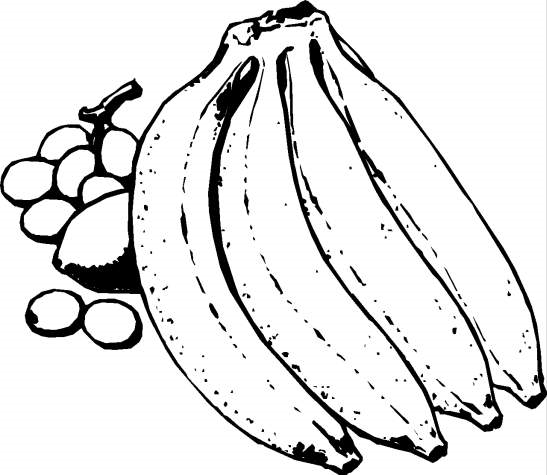 Veg. Hackbällchena,a1,a3,c,f 
Veg. Bratensoßea,a1,a3,f,i
Kartoffelpüreeg Pariser Mischsalat
Essig-Öl-Dressing1DonnerstagFrisches Obst Frisches Obst Frisches Obst Frisches Obst Frisches Obst FreitagFreitagSpinat-Käse-Spätzlea,a1,c,g 
Röstzwiebelna,a1 Blattsalat
Essig-Öl-Dressing1Spinat-Käse-Spätzlea,a1,c,g 
Röstzwiebelna,a1 Blattsalat
Essig-Öl-Dressing1Spinat-Käse-Spätzlea,a1,c,g 
Röstzwiebelna,a1 Blattsalat
Essig-Öl-Dressing1Spinat-Käse-Spätzlea,a1,c,g 
Röstzwiebelna,a1 Blattsalat
Essig-Öl-Dressing1Fischfilet gedünstetd 
Kräutersoße
Dampfkartoffeln
Karottengemüse1,gFreitagObstObstObstObstObst